
MŠ OLOMOUCKÁ						MŠ TYRŠOVAAntonín Vomáčka, 5 let					kolektivní práce dětí, odd. Myšky
Barbora Beránková, 3,5 letZŠ ŠTERNBERSKÁ 					ŠD MEDLOVKolektivní práce „Strom“					kolektivní práce dětí „Deštníky“
Eliška Hajná, 13 letZŠ PIONÝRŮ						MŠ KAMENNÁKateřina Hammerlová, 9 let					kolektivní práce dětí „Příroda“
Klára Fuglíková, 10 letZŠ LIBINA							ZŠ KAMENNÁTereza Trávníčková, 14 let					Monika Smyčková, 3. tř.
Tereza Dočkalová, 14 let					Kristýna Tichá, 4. tř.
kolektivní práce „Strašák“
Melanie Skálová + Lucie Ševčíková, 13 letZŠ TROUBELICE						ŠD KAMENNÁJana Poláková							Nicol Djulaj, 4. tř.
Daniela Hlubinová
Kateřina Šilhavá ZŠ MEDLOVNoemi Smyčková, 5. tř.				
Anna Angetterová, 7. tř.					MŠ MEDLOV kolektivní práce „Traktor“ 3-6 let 				
Anna Večeřová, 5 let						ZŠ U STADIONU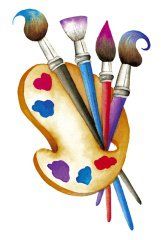 Kolektivní práce třídy 4.B
Adéla Kobylková, 4. tř.MŠ U STADIONU Kolektivní práce „Ohryzek“
Eliška Šenková, 4 rokyZŠ ŠUMVALDMatylda Kaňáková, 5. tř.
Míša Barbořáková, 5. tř.
Matěj Grézl, 4. tř.
MŠ OLOMOUCKÁ						MŠ TYRŠOVAAntonín Vomáčka, 5 let					kolektivní práce dětí, odd. Myšky
Barbora Beránková, 3,5 letZŠ ŠTERNBERSKÁ 					ŠD MEDLOVKolektivní práce „Strom“					kolektivní práce dětí „Deštníky“
Eliška Hajná, 13 letZŠ PIONÝRŮ						MŠ KAMENNÁKateřina Hammerlová, 9 let					kolektivní práce dětí „Příroda“
Klára Fuglíková, 10 letZŠ LIBINA							ZŠ KAMENNÁTereza Trávníčková, 14 let					Monika Smyčková, 3. tř.
Tereza Dočkalová, 14 let					Kristýna Tichá, 4. tř.
kolektivní práce „Strašák“
Melanie Skálová + Lucie Ševčíková, 13 letZŠ TROUBELICE						ŠD KAMENNÁJana Poláková							Nicol Djulaj, 4. tř.
Daniela Hlubinová
Kateřina Šilhavá ZŠ MEDLOVNoemi Smyčková, 5. tř.				
Anna Angetterová, 7. tř.					MŠ MEDLOV kolektivní práce „Traktor“ 3-6 let 				
Anna Večeřová, 5 let						ZŠ U STADIONUKolektivní práce třídy 4.B
Adéla Kobylková, 4. tř.MŠ U STADIONU Kolektivní práce „Ohryzek“
Eliška Šenková, 4 rokyZŠ ŠUMVALDMatylda Kaňáková, 5. tř.
Míša Barbořáková, 5. tř.
Matěj Grézl, 4. tř.